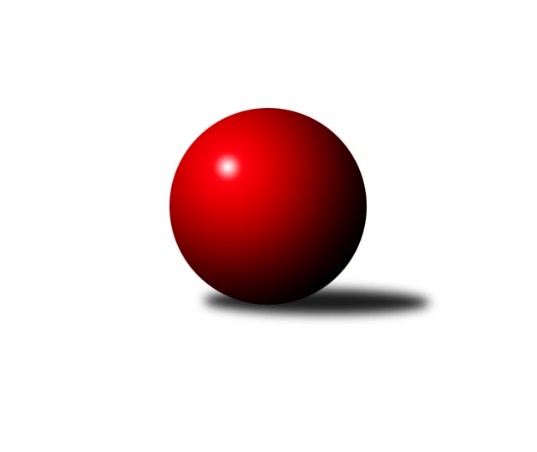 Č.8Ročník 2007/2008	2.5.2024 Krajský přebor OL 2007/2008Statistika 8. kolaTabulka družstev:		družstvo	záp	výh	rem	proh	skore	sety	průměr	body	plné	dorážka	chyby	1.	TJ Kovohutě Břidličná ˝A˝	8	6	1	1	84 : 44 	(51.0 : 45.0)	2392	13	1666	727	34.1	2.	TJ  Krnov ˝B˝	8	6	0	2	79 : 49 	(60.0 : 36.0)	2491	12	1730	761	38.3	3.	SKK Jeseník ˝B˝	8	5	0	3	74 : 54 	(51.0 : 45.0)	2388	10	1661	728	33.8	4.	TJ Horní Benešov ˝C˝	8	5	0	3	66 : 62 	(49.0 : 41.0)	2455	10	1703	751	41.5	5.	TJ Kovohutě Břidličná ˝B˝	8	4	1	3	68 : 60 	(47.5 : 42.5)	2491	9	1718	773	36.6	6.	TJ Sokol Mohelnice	8	4	1	3	66 : 62 	(42.0 : 42.0)	2429	9	1701	728	42	7.	SK Olomouc Sigma MŽ	8	4	1	3	66 : 62 	(42.0 : 42.0)	2400	9	1661	739	41	8.	KK Zábřeh  ˝C˝	8	4	1	3	64 : 64 	(36.5 : 47.5)	2406	9	1669	737	43.1	9.	KKŽ Šternberk ˝A˝	8	4	0	4	66 : 62 	(44.0 : 46.0)	2477	8	1702	776	38.5	10.	TJ Pozemstav Prostějov	8	3	0	5	65 : 63 	(40.0 : 44.0)	2443	6	1713	730	46.3	11.	TJ Spartak Bílovec ˝A˝	8	3	0	5	58 : 70 	(48.5 : 41.5)	2403	6	1654	748	39.4	12.	Spartak Přerov ˝C˝	8	3	0	5	58 : 70 	(39.0 : 39.0)	2401	6	1690	711	39.4	13.	KK Šumperk ˝C˝	8	1	1	6	42 : 86 	(39.5 : 50.5)	2351	3	1660	691	48.4	14.	TJ Horní Benešov ˝E˝	8	1	0	7	40 : 88 	(34.0 : 62.0)	2361	2	1651	710	45.8Tabulka doma:		družstvo	záp	výh	rem	proh	skore	sety	průměr	body	maximum	minimum	1.	SKK Jeseník ˝B˝	5	4	0	1	54 : 26 	(37.5 : 22.5)	2426	8	2473	2391	2.	SK Olomouc Sigma MŽ	4	3	1	0	44 : 20 	(24.0 : 18.0)	2410	7	2468	2347	3.	KK Zábřeh  ˝C˝	5	3	1	1	46 : 34 	(23.0 : 25.0)	2422	7	2492	2354	4.	TJ Kovohutě Břidličná ˝A˝	4	3	0	1	44 : 20 	(28.5 : 19.5)	2337	6	2457	2245	5.	Spartak Přerov ˝C˝	5	3	0	2	44 : 36 	(27.0 : 21.0)	2588	6	2668	2540	6.	TJ Kovohutě Břidličná ˝B˝	4	2	1	1	36 : 28 	(24.5 : 23.5)	2311	5	2354	2281	7.	TJ  Krnov ˝B˝	3	2	0	1	32 : 16 	(24.5 : 11.5)	2349	4	2365	2320	8.	TJ Horní Benešov ˝C˝	3	2	0	1	26 : 22 	(16.0 : 14.0)	2513	4	2528	2496	9.	TJ Spartak Bílovec ˝A˝	4	2	0	2	34 : 30 	(26.5 : 21.5)	2341	4	2382	2263	10.	KKŽ Šternberk ˝A˝	5	2	0	3	38 : 42 	(27.5 : 32.5)	2429	4	2497	2359	11.	TJ Pozemstav Prostějov	4	1	0	3	31 : 33 	(19.0 : 23.0)	2438	2	2511	2365	12.	TJ Sokol Mohelnice	3	1	0	2	22 : 26 	(17.0 : 19.0)	2585	2	2636	2543	13.	TJ Horní Benešov ˝E˝	3	0	0	3	12 : 36 	(11.5 : 24.5)	2449	0	2485	2406	14.	KK Šumperk ˝C˝	4	0	0	4	18 : 46 	(16.0 : 26.0)	2439	0	2526	2389Tabulka venku:		družstvo	záp	výh	rem	proh	skore	sety	průměr	body	maximum	minimum	1.	TJ  Krnov ˝B˝	5	4	0	1	47 : 33 	(35.5 : 24.5)	2519	8	2649	2376	2.	TJ Kovohutě Břidličná ˝A˝	4	3	1	0	40 : 24 	(22.5 : 25.5)	2406	7	2487	2327	3.	TJ Sokol Mohelnice	5	3	1	1	44 : 36 	(25.0 : 23.0)	2398	7	2450	2330	4.	TJ Horní Benešov ˝C˝	5	3	0	2	40 : 40 	(33.0 : 27.0)	2469	6	2589	2189	5.	KKŽ Šternberk ˝A˝	3	2	0	1	28 : 20 	(16.5 : 13.5)	2493	4	2577	2337	6.	TJ Pozemstav Prostějov	4	2	0	2	34 : 30 	(21.0 : 21.0)	2444	4	2571	2326	7.	TJ Kovohutě Břidličná ˝B˝	4	2	0	2	32 : 32 	(23.0 : 19.0)	2499	4	2606	2347	8.	KK Šumperk ˝C˝	4	1	1	2	24 : 40 	(23.5 : 24.5)	2330	3	2447	2209	9.	SKK Jeseník ˝B˝	3	1	0	2	20 : 28 	(13.5 : 22.5)	2376	2	2480	2293	10.	KK Zábřeh  ˝C˝	3	1	0	2	18 : 30 	(13.5 : 22.5)	2401	2	2477	2352	11.	TJ Spartak Bílovec ˝A˝	4	1	0	3	24 : 40 	(22.0 : 20.0)	2418	2	2554	2313	12.	SK Olomouc Sigma MŽ	4	1	0	3	22 : 42 	(18.0 : 24.0)	2398	2	2560	2272	13.	TJ Horní Benešov ˝E˝	5	1	0	4	28 : 52 	(22.5 : 37.5)	2343	2	2580	2201	14.	Spartak Přerov ˝C˝	3	0	0	3	14 : 34 	(12.0 : 18.0)	2338	0	2392	2254Tabulka podzimní části:		družstvo	záp	výh	rem	proh	skore	sety	průměr	body	doma	venku	1.	TJ Kovohutě Břidličná ˝A˝	8	6	1	1	84 : 44 	(51.0 : 45.0)	2392	13 	3 	0 	1 	3 	1 	0	2.	TJ  Krnov ˝B˝	8	6	0	2	79 : 49 	(60.0 : 36.0)	2491	12 	2 	0 	1 	4 	0 	1	3.	SKK Jeseník ˝B˝	8	5	0	3	74 : 54 	(51.0 : 45.0)	2388	10 	4 	0 	1 	1 	0 	2	4.	TJ Horní Benešov ˝C˝	8	5	0	3	66 : 62 	(49.0 : 41.0)	2455	10 	2 	0 	1 	3 	0 	2	5.	TJ Kovohutě Břidličná ˝B˝	8	4	1	3	68 : 60 	(47.5 : 42.5)	2491	9 	2 	1 	1 	2 	0 	2	6.	TJ Sokol Mohelnice	8	4	1	3	66 : 62 	(42.0 : 42.0)	2429	9 	1 	0 	2 	3 	1 	1	7.	SK Olomouc Sigma MŽ	8	4	1	3	66 : 62 	(42.0 : 42.0)	2400	9 	3 	1 	0 	1 	0 	3	8.	KK Zábřeh  ˝C˝	8	4	1	3	64 : 64 	(36.5 : 47.5)	2406	9 	3 	1 	1 	1 	0 	2	9.	KKŽ Šternberk ˝A˝	8	4	0	4	66 : 62 	(44.0 : 46.0)	2477	8 	2 	0 	3 	2 	0 	1	10.	TJ Pozemstav Prostějov	8	3	0	5	65 : 63 	(40.0 : 44.0)	2443	6 	1 	0 	3 	2 	0 	2	11.	TJ Spartak Bílovec ˝A˝	8	3	0	5	58 : 70 	(48.5 : 41.5)	2403	6 	2 	0 	2 	1 	0 	3	12.	Spartak Přerov ˝C˝	8	3	0	5	58 : 70 	(39.0 : 39.0)	2401	6 	3 	0 	2 	0 	0 	3	13.	KK Šumperk ˝C˝	8	1	1	6	42 : 86 	(39.5 : 50.5)	2351	3 	0 	0 	4 	1 	1 	2	14.	TJ Horní Benešov ˝E˝	8	1	0	7	40 : 88 	(34.0 : 62.0)	2361	2 	0 	0 	3 	1 	0 	4Tabulka jarní části:		družstvo	záp	výh	rem	proh	skore	sety	průměr	body	doma	venku	1.	KK Šumperk ˝C˝	0	0	0	0	0 : 0 	(0.0 : 0.0)	0	0 	0 	0 	0 	0 	0 	0 	2.	TJ  Krnov ˝B˝	0	0	0	0	0 : 0 	(0.0 : 0.0)	0	0 	0 	0 	0 	0 	0 	0 	3.	SKK Jeseník ˝B˝	0	0	0	0	0 : 0 	(0.0 : 0.0)	0	0 	0 	0 	0 	0 	0 	0 	4.	KK Zábřeh  ˝C˝	0	0	0	0	0 : 0 	(0.0 : 0.0)	0	0 	0 	0 	0 	0 	0 	0 	5.	TJ Spartak Bílovec ˝A˝	0	0	0	0	0 : 0 	(0.0 : 0.0)	0	0 	0 	0 	0 	0 	0 	0 	6.	TJ Horní Benešov ˝C˝	0	0	0	0	0 : 0 	(0.0 : 0.0)	0	0 	0 	0 	0 	0 	0 	0 	7.	KKŽ Šternberk ˝A˝	0	0	0	0	0 : 0 	(0.0 : 0.0)	0	0 	0 	0 	0 	0 	0 	0 	8.	TJ Kovohutě Břidličná ˝A˝	0	0	0	0	0 : 0 	(0.0 : 0.0)	0	0 	0 	0 	0 	0 	0 	0 	9.	TJ Sokol Mohelnice	0	0	0	0	0 : 0 	(0.0 : 0.0)	0	0 	0 	0 	0 	0 	0 	0 	10.	TJ Pozemstav Prostějov	0	0	0	0	0 : 0 	(0.0 : 0.0)	0	0 	0 	0 	0 	0 	0 	0 	11.	SK Olomouc Sigma MŽ	0	0	0	0	0 : 0 	(0.0 : 0.0)	0	0 	0 	0 	0 	0 	0 	0 	12.	TJ Horní Benešov ˝E˝	0	0	0	0	0 : 0 	(0.0 : 0.0)	0	0 	0 	0 	0 	0 	0 	0 	13.	TJ Kovohutě Břidličná ˝B˝	0	0	0	0	0 : 0 	(0.0 : 0.0)	0	0 	0 	0 	0 	0 	0 	0 	14.	Spartak Přerov ˝C˝	0	0	0	0	0 : 0 	(0.0 : 0.0)	0	0 	0 	0 	0 	0 	0 	0 Zisk bodů pro družstvo:		jméno hráče	družstvo	body	zápasy	v %	dílčí body	sety	v %	1.	Ludovít Kumi 	TJ Sokol Mohelnice 	16	/	8	(100%)		/		(%)	2.	Pavel Černohous 	TJ Pozemstav Prostějov 	14	/	8	(88%)		/		(%)	3.	Alexandr Rájoš 	KK Šumperk ˝C˝ 	14	/	8	(88%)		/		(%)	4.	 	 	14	/	8	(88%)		/		(%)	5.	Jiří Fárek 	SKK Jeseník ˝B˝ 	14	/	8	(88%)		/		(%)	6.	Karel Kučera 	SKK Jeseník ˝B˝ 	12	/	8	(75%)		/		(%)	7.	Radek Malíšek 	SK Olomouc Sigma MŽ 	12	/	8	(75%)		/		(%)	8.	Leoš Řepka 	TJ Kovohutě Břidličná ˝A˝ 	12	/	8	(75%)		/		(%)	9.	Jan Doseděl 	TJ Kovohutě Břidličná ˝A˝ 	12	/	8	(75%)		/		(%)	10.	Karel Meissel 	TJ Pozemstav Prostějov 	12	/	8	(75%)		/		(%)	11.	Miluše Rychová 	TJ  Krnov ˝B˝ 	11	/	7	(79%)		/		(%)	12.	Zdeněk Fiury ml. ml.	TJ Kovohutě Břidličná ˝B˝ 	10	/	6	(83%)		/		(%)	13.	Michal Blažek 	TJ Horní Benešov ˝C˝ 	10	/	6	(83%)		/		(%)	14.	Zdeněk Švub 	KK Zábřeh  ˝C˝ 	10	/	6	(83%)		/		(%)	15.	Tomáš Habarta 	TJ Horní Benešov ˝C˝ 	10	/	7	(71%)		/		(%)	16.	Vladimír Štrbík 	TJ Kovohutě Břidličná ˝B˝ 	10	/	7	(71%)		/		(%)	17.	Jana Martiníková 	TJ Horní Benešov ˝E˝ 	10	/	7	(71%)		/		(%)	18.	Jindřich Gavenda 	KKŽ Šternberk ˝A˝ 	10	/	7	(71%)		/		(%)	19.	Miroslav Plachý 	TJ Pozemstav Prostějov 	10	/	7	(71%)		/		(%)	20.	Martin Koraba 	TJ  Krnov ˝B˝ 	10	/	8	(63%)		/		(%)	21.	Miroslav Hyc 	SK Olomouc Sigma MŽ 	10	/	8	(63%)		/		(%)	22.	Jiří Kohoutek 	Spartak Přerov ˝C˝ 	10	/	8	(63%)		/		(%)	23.	Tomáš Sádecký 	KK Zábřeh  ˝C˝ 	10	/	8	(63%)		/		(%)	24.	Miroslav Vala 	SKK Jeseník ˝B˝ 	8	/	5	(80%)		/		(%)	25.	František Baslar 	SK Olomouc Sigma MŽ 	8	/	5	(80%)		/		(%)	26.	Václav Kovařík 	TJ Pozemstav Prostějov 	8	/	5	(80%)		/		(%)	27.	Jiří Hradílek 	Spartak Přerov ˝C˝ 	8	/	6	(67%)		/		(%)	28.	Zdeněk Černý 	TJ Horní Benešov ˝C˝ 	8	/	6	(67%)		/		(%)	29.	Jiří Večeřa 	TJ Kovohutě Břidličná ˝A˝ 	8	/	6	(67%)		/		(%)	30.	Petr Pick 	KKŽ Šternberk ˝A˝ 	8	/	6	(67%)		/		(%)	31.	Gustav Vojtek 	KK Šumperk ˝C˝ 	8	/	7	(57%)		/		(%)	32.	Štefan Šatek 	TJ  Krnov ˝B˝ 	8	/	7	(57%)		/		(%)	33.	Emil Pick 	KKŽ Šternberk ˝A˝ 	8	/	7	(57%)		/		(%)	34.	Zdeněk Vojáček 	KKŽ Šternberk ˝A˝ 	8	/	8	(50%)		/		(%)	35.	Jaromíra Smejkalová 	SKK Jeseník ˝B˝ 	8	/	8	(50%)		/		(%)	36.	Jaroslav Jílek 	TJ Sokol Mohelnice 	8	/	8	(50%)		/		(%)	37.	Petr Otáhal 	TJ Kovohutě Břidličná ˝B˝ 	8	/	8	(50%)		/		(%)	38.	Zdeněk Fiury st. st.	TJ Kovohutě Břidličná ˝B˝ 	8	/	8	(50%)		/		(%)	39.	Zdeněk Sobota 	TJ Sokol Mohelnice 	8	/	8	(50%)		/		(%)	40.	Pavel  Ďuriš ml. 	KKŽ Šternberk ˝A˝ 	8	/	8	(50%)		/		(%)	41.	Pavel Hrnčíř 	TJ Horní Benešov ˝E˝ 	8	/	8	(50%)		/		(%)	42.	Pavel Jalůvka 	TJ  Krnov ˝B˝ 	6	/	3	(100%)		/		(%)	43.	Vladimír Vavrečka 	TJ  Krnov ˝B˝ 	6	/	4	(75%)		/		(%)	44.	Petr Rak 	TJ Horní Benešov ˝C˝ 	6	/	4	(75%)		/		(%)	45.	Václav Pumprla 	Spartak Přerov ˝C˝ 	6	/	5	(60%)		/		(%)	46.	Michal Symerský 	Spartak Přerov ˝C˝ 	6	/	5	(60%)		/		(%)	47.	Zdeněk Chmela ml.	TJ Kovohutě Břidličná ˝B˝ 	6	/	5	(60%)		/		(%)	48.	Pavel Jüngling 	SK Olomouc Sigma MŽ 	6	/	5	(60%)		/		(%)	49.	Tomáš Fiury 	TJ Kovohutě Břidličná ˝A˝ 	6	/	5	(60%)		/		(%)	50.	Vladislav Pečinka 	TJ Horní Benešov ˝C˝ 	6	/	6	(50%)		/		(%)	51.	 	 	6	/	6	(50%)		/		(%)	52.	Jiří Hálko 	TJ Kovohutě Břidličná ˝B˝ 	6	/	6	(50%)		/		(%)	53.	Zdeněk Schmidt 	TJ  Krnov ˝B˝ 	6	/	7	(43%)		/		(%)	54.	Čestmír Řepka 	TJ Kovohutě Břidličná ˝A˝ 	6	/	7	(43%)		/		(%)	55.	 	 	6	/	7	(43%)		/		(%)	56.	Hana Ollingerová 	KK Zábřeh  ˝C˝ 	6	/	7	(43%)		/		(%)	57.	Stanislav Kopal 	TJ  Krnov ˝B˝ 	6	/	7	(43%)		/		(%)	58.	Jiří Procházka 	TJ Kovohutě Břidličná ˝A˝ 	6	/	7	(43%)		/		(%)	59.	Marek Bilíček 	TJ Horní Benešov ˝E˝ 	6	/	7	(43%)		/		(%)	60.	Jaromír Martiník 	TJ Horní Benešov ˝E˝ 	6	/	8	(38%)		/		(%)	61.	Jaroslav Koudelný 	TJ Sokol Mohelnice 	6	/	8	(38%)		/		(%)	62.	Jaroslav Doseděl 	TJ Kovohutě Břidličná ˝A˝ 	4	/	2	(100%)		/		(%)	63.	 	 	4	/	3	(67%)		/		(%)	64.	Kamil Kovařík 	TJ Horní Benešov ˝E˝ 	4	/	3	(67%)		/		(%)	65.	Václav Kupka 	KK Zábřeh  ˝C˝ 	4	/	3	(67%)		/		(%)	66.	Ondřej Matula 	TJ Pozemstav Prostějov 	4	/	3	(67%)		/		(%)	67.	Václav Šubert 	KKŽ Šternberk ˝A˝ 	4	/	4	(50%)		/		(%)	68.	Miroslav Šindler 	Spartak Přerov ˝C˝ 	4	/	4	(50%)		/		(%)	69.	 	 	4	/	5	(40%)		/		(%)	70.	Miroslav Jemelík 	SKK Jeseník ˝B˝ 	4	/	5	(40%)		/		(%)	71.	Pavel  Ďuriš st. 	KKŽ Šternberk ˝A˝ 	4	/	5	(40%)		/		(%)	72.	Eva Křápková 	SKK Jeseník ˝B˝ 	4	/	5	(40%)		/		(%)	73.	Jiří Srovnal 	KK Zábřeh  ˝C˝ 	4	/	5	(40%)		/		(%)	74.	Zdeněk Šebesta 	TJ Sokol Mohelnice 	4	/	6	(33%)		/		(%)	75.	 	 	4	/	6	(33%)		/		(%)	76.	 	 	4	/	6	(33%)		/		(%)	77.	Rostislav Krejčí 	TJ Sokol Mohelnice 	4	/	7	(29%)		/		(%)	78.	Jiří Chytil 	Spartak Přerov ˝C˝ 	4	/	7	(29%)		/		(%)	79.	Michael Dostál 	TJ Horní Benešov ˝C˝ 	4	/	7	(29%)		/		(%)	80.	Miroslav Setinský 	SKK Jeseník ˝B˝ 	4	/	7	(29%)		/		(%)	81.	Petr Malíšek 	SK Olomouc Sigma MŽ 	4	/	8	(25%)		/		(%)	82.	Zdeněk Hrabánek 	KK Šumperk ˝C˝ 	4	/	8	(25%)		/		(%)	83.	Jakub Marušinec 	TJ Pozemstav Prostějov 	3	/	4	(38%)		/		(%)	84.	Olga Sedlářová 	KK Šumperk ˝C˝ 	2	/	1	(100%)		/		(%)	85.	Ivan Brzobohatý 	TJ Pozemstav Prostějov 	2	/	1	(100%)		/		(%)	86.	Jan Walter 	KK Šumperk ˝C˝ 	2	/	1	(100%)		/		(%)	87.	Jaroslav Zelinka 	TJ Kovohutě Břidličná ˝A˝ 	2	/	1	(100%)		/		(%)	88.	Josef Suchan 	KK Šumperk ˝C˝ 	2	/	1	(100%)		/		(%)	89.	Petr Vaněk 	TJ  Krnov ˝B˝ 	2	/	1	(100%)		/		(%)	90.	Dominik Prokop 	KK Zábřeh  ˝C˝ 	2	/	1	(100%)		/		(%)	91.	Pavel Veselka 	TJ Kovohutě Břidličná ˝A˝ 	2	/	1	(100%)		/		(%)	92.	Kamila Chládková 	KK Zábřeh  ˝C˝ 	2	/	1	(100%)		/		(%)	93.	František Habrman 	TJ Kovohutě Břidličná ˝A˝ 	2	/	1	(100%)		/		(%)	94.	 	 	2	/	1	(100%)		/		(%)	95.	 	 	2	/	2	(50%)		/		(%)	96.	Jan Reif 	SK Olomouc Sigma MŽ 	2	/	2	(50%)		/		(%)	97.	Jiří Baslar 	SK Olomouc Sigma MŽ 	2	/	2	(50%)		/		(%)	98.	Jiří Michálek 	KK Zábřeh  ˝C˝ 	2	/	2	(50%)		/		(%)	99.	Luděk Zeman 	TJ Horní Benešov ˝E˝ 	2	/	2	(50%)		/		(%)	100.	David Janušík 	Spartak Přerov ˝C˝ 	2	/	2	(50%)		/		(%)	101.	Miroslav Žahour 	SK Olomouc Sigma MŽ 	2	/	2	(50%)		/		(%)	102.	Josef Veselý 	TJ Kovohutě Břidličná ˝B˝ 	2	/	3	(33%)		/		(%)	103.	Antonín Guman 	KK Zábřeh  ˝C˝ 	2	/	3	(33%)		/		(%)	104.	Rostislav Petřík 	Spartak Přerov ˝C˝ 	2	/	4	(25%)		/		(%)	105.	Jan Karlík 	Spartak Přerov ˝C˝ 	2	/	4	(25%)		/		(%)	106.	Miloslav Krchov 	TJ Kovohutě Břidličná ˝B˝ 	2	/	5	(20%)		/		(%)	107.	Petr Šrot 	KK Šumperk ˝C˝ 	2	/	5	(20%)		/		(%)	108.	Miroslav Fric 	KK Šumperk ˝C˝ 	2	/	7	(14%)		/		(%)	109.	Robert Kučerka 	TJ Horní Benešov ˝C˝ 	2	/	7	(14%)		/		(%)	110.	Jiří Fiala 	KK Šumperk ˝C˝ 	2	/	7	(14%)		/		(%)	111.	 	 	0	/	1	(0%)		/		(%)	112.	Václav Vlček 	SK Olomouc Sigma MŽ 	0	/	1	(0%)		/		(%)	113.	Michal Rašťák 	TJ Horní Benešov ˝E˝ 	0	/	1	(0%)		/		(%)	114.	Michal Klich 	TJ Horní Benešov ˝C˝ 	0	/	1	(0%)		/		(%)	115.	Zdeněk Kment 	TJ Horní Benešov ˝C˝ 	0	/	1	(0%)		/		(%)	116.	Tomáš Dražil 	KK Zábřeh  ˝C˝ 	0	/	1	(0%)		/		(%)	117.	Dagmar Jílková 	TJ Sokol Mohelnice 	0	/	1	(0%)		/		(%)	118.	Jan Kolář 	KK Zábřeh  ˝C˝ 	0	/	1	(0%)		/		(%)	119.	 	 	0	/	1	(0%)		/		(%)	120.	Anna Drlíková 	TJ Sokol Mohelnice 	0	/	1	(0%)		/		(%)	121.	Jaroslav Peřina 	SK Olomouc Sigma MŽ 	0	/	1	(0%)		/		(%)	122.	Martin Zaoral 	TJ Pozemstav Prostějov 	0	/	1	(0%)		/		(%)	123.	František Hajduk 	TJ Pozemstav Prostějov 	0	/	1	(0%)		/		(%)	124.	Michal Vavrák 	TJ Horní Benešov ˝C˝ 	0	/	1	(0%)		/		(%)	125.	Pavel Smejkal 	KKŽ Šternberk ˝A˝ 	0	/	1	(0%)		/		(%)	126.	Pavel Vládek 	TJ Kovohutě Břidličná ˝A˝ 	0	/	1	(0%)		/		(%)	127.	František Směřička 	KK Šumperk ˝C˝ 	0	/	1	(0%)		/		(%)	128.	Karel Zvěřina 	SK Olomouc Sigma MŽ 	0	/	1	(0%)		/		(%)	129.	 	 	0	/	1	(0%)		/		(%)	130.	Petr Grúz 	KK Zábřeh  ˝C˝ 	0	/	1	(0%)		/		(%)	131.	Jaroslav Černošek 	SK Olomouc Sigma MŽ 	0	/	1	(0%)		/		(%)	132.	Anna Dosedělová 	TJ Kovohutě Břidličná ˝A˝ 	0	/	1	(0%)		/		(%)	133.	Karel Cundrla 	SKK Jeseník ˝B˝ 	0	/	1	(0%)		/		(%)	134.	Jaromír Čech 	TJ  Krnov ˝B˝ 	0	/	1	(0%)		/		(%)	135.	Jan Holouš 	TJ  Krnov ˝B˝ 	0	/	2	(0%)		/		(%)	136.	Nikol Konemdová 	KK Zábřeh  ˝C˝ 	0	/	2	(0%)		/		(%)	137.	Kamil Kubeša 	TJ Horní Benešov ˝C˝ 	0	/	2	(0%)		/		(%)	138.	Miloslav  Petrů 	TJ Horní Benešov ˝E˝ 	0	/	2	(0%)		/		(%)	139.	Zdeňka Habartová 	TJ Horní Benešov ˝E˝ 	0	/	2	(0%)		/		(%)	140.	Silvie Horňáková 	KK Zábřeh  ˝C˝ 	0	/	2	(0%)		/		(%)	141.	Martina Benková 	KK Zábřeh  ˝C˝ 	0	/	3	(0%)		/		(%)	142.	Miroslav Adámek 	TJ Pozemstav Prostějov 	0	/	3	(0%)		/		(%)	143.	Martin Hambálek 	TJ Pozemstav Prostějov 	0	/	3	(0%)		/		(%)	144.	Jan Pernica 	TJ Pozemstav Prostějov 	0	/	3	(0%)		/		(%)	145.	Jiří Malíšek 	SK Olomouc Sigma MŽ 	0	/	4	(0%)		/		(%)	146.	Zbyněk Tesař 	TJ Horní Benešov ˝E˝ 	0	/	7	(0%)		/		(%)Průměry na kuželnách:		kuželna	průměr	plné	dorážka	chyby	výkon na hráče	1.	TJ MEZ Mohelnice, 1-2	2590	1774	816	37.8	(431.8)	2.	TJ Spartak Přerov, 1-6	2566	1763	802	39.1	(427.7)	3.	 Horní Benešov, 1-4	2499	1730	768	40.2	(416.6)	4.	KK Šumperk, 1-4	2482	1711	770	32.0	(413.8)	5.	TJ  Prostějov, 1-4	2436	1707	729	43.3	(406.1)	6.	KKŽ Šternberk, 1-2	2432	1692	739	41.3	(405.4)	7.	SKK Jeseník, 1-4	2409	1656	753	32.8	(401.6)	8.	KK Zábřeh, 1-4	2405	1685	720	43.1	(401.0)	9.	SK Sigma MŽ Olomouc, 1-2	2367	1664	703	43.9	(394.5)	10.	TJ Spartak Bílovec, 1-2	2328	1613	714	41.1	(388.0)	11.	TJ Krnov, 1-2	2307	1627	680	47.5	(384.6)	12.	TJ Kovohutě Břidličná, 1-2	2303	1616	686	44.1	(383.9)Nejlepší výkony na kuželnách:TJ MEZ Mohelnice, 1-2TJ  Krnov ˝B˝	2649	5. kolo	Martin Koraba 	TJ  Krnov ˝B˝	488	5. koloTJ Sokol Mohelnice	2636	7. kolo	Marek Bilíček 	TJ Horní Benešov ˝E˝	479	3. koloTJ Horní Benešov ˝E˝	2580	3. kolo	Ludovít Kumi 	TJ Sokol Mohelnice	475	7. koloTJ Sokol Mohelnice	2576	5. kolo	Jaroslav Jílek 	TJ Sokol Mohelnice	461	7. koloSK Olomouc Sigma MŽ	2560	7. kolo	Jaromír Martiník 	TJ Horní Benešov ˝E˝	455	3. koloTJ Sokol Mohelnice	2543	3. kolo	Miroslav Hyc 	SK Olomouc Sigma MŽ	453	7. kolo		. kolo	Jaroslav Koudelný 	TJ Sokol Mohelnice	452	5. kolo		. kolo	Miluše Rychová 	TJ  Krnov ˝B˝	450	5. kolo		. kolo	Radek Malíšek 	SK Olomouc Sigma MŽ	446	7. kolo		. kolo	Pavel Jüngling 	SK Olomouc Sigma MŽ	444	7. koloTJ Spartak Přerov, 1-6Spartak Přerov ˝C˝	2668	3. kolo	Miroslav Plachý 	TJ Pozemstav Prostějov	485	5. koloSpartak Přerov ˝C˝	2592	6. kolo	Václav Pumprla 	Spartak Přerov ˝C˝	484	3. koloSpartak Přerov ˝C˝	2587	1. kolo	Jiří Kohoutek 	Spartak Přerov ˝C˝	469	1. koloTJ Pozemstav Prostějov	2571	5. kolo	Jiří Kohoutek 	Spartak Přerov ˝C˝	466	6. koloKKŽ Šternberk ˝A˝	2565	3. kolo	Michal Symerský 	Spartak Přerov ˝C˝	457	3. koloTJ Spartak Bílovec ˝A˝	2554	8. kolo	Zdeněk Fiury ml. ml.	TJ Kovohutě Břidličná ˝B˝	455	1. koloSpartak Přerov ˝C˝	2553	5. kolo		TJ Spartak Bílovec ˝A˝	454	8. koloTJ Kovohutě Břidličná ˝B˝	2552	1. kolo	Jiří Chytil 	Spartak Přerov ˝C˝	451	5. koloSpartak Přerov ˝C˝	2540	8. kolo	Václav Kovařík 	TJ Pozemstav Prostějov	451	5. koloSKK Jeseník ˝B˝	2480	6. kolo	Jiří Hradílek 	Spartak Přerov ˝C˝	450	6. kolo Horní Benešov, 1-4TJ  Krnov ˝B˝	2641	7. kolo	Miluše Rychová 	TJ  Krnov ˝B˝	501	7. koloTJ Kovohutě Břidličná ˝B˝	2606	7. kolo	Zdeněk Chmela ml.	TJ Kovohutě Břidličná ˝B˝	468	7. koloTJ Horní Benešov ˝C˝	2589	5. kolo	Zdeněk Černý 	TJ Horní Benešov ˝C˝	464	5. koloTJ Horní Benešov ˝C˝	2528	4. kolo	Pavel Hrnčíř 	TJ Horní Benešov ˝E˝	455	7. koloTJ Horní Benešov ˝C˝	2515	2. kolo	Petr Rak 	TJ Horní Benešov ˝C˝	452	7. koloTJ Horní Benešov ˝C˝	2496	7. kolo	Štefan Šatek 	TJ  Krnov ˝B˝	450	7. koloTJ Horní Benešov ˝E˝	2485	7. kolo	Zdeněk Fiury st. st.	TJ Kovohutě Břidličná ˝B˝	449	7. koloTJ Horní Benešov ˝E˝	2455	5. kolo	Tomáš Habarta 	TJ Horní Benešov ˝C˝	448	5. koloKK Šumperk ˝C˝	2447	2. kolo	Jana Martiníková 	TJ Horní Benešov ˝E˝	446	5. koloTJ Spartak Bílovec ˝A˝	2426	2. kolo	Michael Dostál 	TJ Horní Benešov ˝C˝	446	5. koloKK Šumperk, 1-4TJ Horní Benešov ˝C˝	2589	3. kolo	Alexandr Rájoš 	KK Šumperk ˝C˝	483	5. koloKKŽ Šternberk ˝A˝	2577	7. kolo	Petr Rak 	TJ Horní Benešov ˝C˝	473	3. koloKK Šumperk ˝C˝	2526	3. kolo	Emil Pick 	KKŽ Šternberk ˝A˝	456	7. koloTJ Kovohutě Břidličná ˝B˝	2490	5. kolo	Jan Walter 	KK Šumperk ˝C˝	449	3. koloTJ Sokol Mohelnice	2450	1. kolo	Ludovít Kumi 	TJ Sokol Mohelnice	447	1. koloKK Šumperk ˝C˝	2448	7. kolo	Petr Pick 	KKŽ Šternberk ˝A˝	445	7. koloKK Šumperk ˝C˝	2391	1. kolo	Zdeněk Fiury st. st.	TJ Kovohutě Břidličná ˝B˝	445	5. koloKK Šumperk ˝C˝	2389	5. kolo	Zdeněk Černý 	TJ Horní Benešov ˝C˝	442	3. kolo		. kolo	Tomáš Habarta 	TJ Horní Benešov ˝C˝	437	3. kolo		. kolo	Zdeněk Sobota 	TJ Sokol Mohelnice	435	1. koloTJ  Prostějov, 1-4TJ  Krnov ˝B˝	2536	8. kolo	Vladimír Vavrečka 	TJ  Krnov ˝B˝	464	8. koloTJ Pozemstav Prostějov	2511	8. kolo	Stanislav Kopal 	TJ  Krnov ˝B˝	452	8. koloTJ Horní Benešov ˝C˝	2504	6. kolo	Karel Meissel 	TJ Pozemstav Prostějov	441	6. koloTJ Pozemstav Prostějov	2448	6. kolo	Zdeněk Černý 	TJ Horní Benešov ˝C˝	439	6. koloTJ Pozemstav Prostějov	2429	4. kolo	Karel Meissel 	TJ Pozemstav Prostějov	434	8. koloTJ Sokol Mohelnice	2367	2. kolo	Václav Kovařík 	TJ Pozemstav Prostějov	433	2. koloTJ Pozemstav Prostějov	2365	2. kolo	Ondřej Matula 	TJ Pozemstav Prostějov	432	4. koloTJ Horní Benešov ˝E˝	2333	4. kolo	Vladislav Pečinka 	TJ Horní Benešov ˝C˝	432	6. kolo		. kolo	Pavel Černohous 	TJ Pozemstav Prostějov	429	8. kolo		. kolo	Karel Meissel 	TJ Pozemstav Prostějov	429	4. koloKKŽ Šternberk, 1-2TJ Pozemstav Prostějov	2526	1. kolo	Ivan Brzobohatý 	TJ Pozemstav Prostějov	455	1. koloKKŽ Šternberk ˝A˝	2497	1. kolo	Jindřich Gavenda 	KKŽ Šternberk ˝A˝	454	1. koloKK Zábřeh  ˝C˝	2477	2. kolo	Zdeněk Švub 	KK Zábřeh  ˝C˝	451	2. koloKKŽ Šternberk ˝A˝	2458	2. kolo	Pavel Černohous 	TJ Pozemstav Prostějov	448	1. koloTJ Sokol Mohelnice	2440	8. kolo	Tomáš Sádecký 	KK Zábřeh  ˝C˝	445	2. koloKKŽ Šternberk ˝A˝	2425	4. kolo	Miroslav Plachý 	TJ Pozemstav Prostějov	441	1. koloKKŽ Šternberk ˝A˝	2408	6. kolo	Karel Meissel 	TJ Pozemstav Prostějov	441	1. koloTJ Spartak Bílovec ˝A˝	2379	6. kolo	Petr Pick 	KKŽ Šternberk ˝A˝	430	4. koloKKŽ Šternberk ˝A˝	2359	8. kolo	Zdeněk Šebesta 	TJ Sokol Mohelnice	429	8. koloSKK Jeseník ˝B˝	2354	4. kolo	Jakub Marušinec 	TJ Pozemstav Prostějov	428	1. koloSKK Jeseník, 1-4TJ Kovohutě Břidličná ˝A˝	2487	8. kolo	Miroslav Vala 	SKK Jeseník ˝B˝	466	5. koloSKK Jeseník ˝B˝	2473	3. kolo	Karel Kučera 	SKK Jeseník ˝B˝	457	3. koloSKK Jeseník ˝B˝	2435	8. kolo	Miroslav Setinský 	SKK Jeseník ˝B˝	444	8. koloSKK Jeseník ˝B˝	2422	1. kolo	Miroslav Vala 	SKK Jeseník ˝B˝	440	3. koloSKK Jeseník ˝B˝	2408	5. kolo	Miroslav Vala 	SKK Jeseník ˝B˝	433	7. koloSK Olomouc Sigma MŽ	2403	3. kolo	Miroslav Vala 	SKK Jeseník ˝B˝	433	1. koloSKK Jeseník ˝B˝	2391	7. kolo	Jiří Fárek 	SKK Jeseník ˝B˝	431	8. koloTJ  Krnov ˝B˝	2376	1. kolo	Čestmír Řepka 	TJ Kovohutě Břidličná ˝A˝	430	8. koloKK Zábřeh  ˝C˝	2374	5. kolo	Karel Kučera 	SKK Jeseník ˝B˝	429	5. koloTJ Pozemstav Prostějov	2326	7. kolo	Jan Reif 	SK Olomouc Sigma MŽ	429	3. koloKK Zábřeh, 1-4KK Zábřeh  ˝C˝	2492	4. kolo	Zdeněk Švub 	KK Zábřeh  ˝C˝	472	4. koloKK Zábřeh  ˝C˝	2492	1. kolo	Kamila Chládková 	KK Zábřeh  ˝C˝	443	4. koloTJ Kovohutě Břidličná ˝A˝	2474	6. kolo	Miroslav Hyc 	SK Olomouc Sigma MŽ	442	1. koloKK Zábřeh  ˝C˝	2405	8. kolo	Leoš Řepka 	TJ Kovohutě Břidličná ˝A˝	441	6. koloKK Šumperk ˝C˝	2394	8. kolo	Zdeněk Švub 	KK Zábřeh  ˝C˝	440	8. koloKK Zábřeh  ˝C˝	2368	6. kolo	Václav Kupka 	KK Zábřeh  ˝C˝	440	3. koloSpartak Přerov ˝C˝	2368	4. kolo	Václav Kupka 	KK Zábřeh  ˝C˝	439	1. koloSK Olomouc Sigma MŽ	2357	1. kolo	Gustav Vojtek 	KK Šumperk ˝C˝	437	8. koloKK Zábřeh  ˝C˝	2354	3. kolo	Radek Malíšek 	SK Olomouc Sigma MŽ	436	1. koloTJ Pozemstav Prostějov	2353	3. kolo	Tomáš Sádecký 	KK Zábřeh  ˝C˝	434	4. koloSK Sigma MŽ Olomouc, 1-2SK Olomouc Sigma MŽ	2468	6. kolo	František Baslar 	SK Olomouc Sigma MŽ	468	2. koloSK Olomouc Sigma MŽ	2435	2. kolo	Marek Bilíček 	TJ Horní Benešov ˝E˝	456	8. koloSpartak Přerov ˝C˝	2392	2. kolo	Radek Malíšek 	SK Olomouc Sigma MŽ	445	6. koloSK Olomouc Sigma MŽ	2390	8. kolo	Radek Malíšek 	SK Olomouc Sigma MŽ	441	8. koloTJ Horní Benešov ˝E˝	2358	8. kolo	Jiří Večeřa 	TJ Kovohutě Břidličná ˝A˝	438	4. koloSK Olomouc Sigma MŽ	2347	4. kolo	František Baslar 	SK Olomouc Sigma MŽ	434	6. koloTJ Kovohutě Břidličná ˝A˝	2337	4. kolo	Jiří Baslar 	SK Olomouc Sigma MŽ	426	2. koloKK Šumperk ˝C˝	2209	6. kolo	Jan Reif 	SK Olomouc Sigma MŽ	425	6. kolo		. kolo	Miroslav Hyc 	SK Olomouc Sigma MŽ	423	8. kolo		. kolo	František Baslar 	SK Olomouc Sigma MŽ	422	8. koloTJ Spartak Bílovec, 1-2TJ  Krnov ˝B˝	2393	3. kolo	Zdeněk Švub 	KK Zábřeh  ˝C˝	448	7. koloTJ Spartak Bílovec ˝A˝	2382	7. kolo		TJ Spartak Bílovec ˝A˝	430	1. koloTJ Spartak Bílovec ˝A˝	2364	1. kolo	Petr Vaněk 	TJ  Krnov ˝B˝	428	3. koloTJ Spartak Bílovec ˝A˝	2354	3. kolo	František Baslar 	SK Olomouc Sigma MŽ	422	5. koloKK Zábřeh  ˝C˝	2352	7. kolo	Štefan Šatek 	TJ  Krnov ˝B˝	420	3. koloSK Olomouc Sigma MŽ	2272	5. kolo		TJ Spartak Bílovec ˝A˝	415	1. koloTJ Spartak Bílovec ˝A˝	2263	5. kolo		TJ Spartak Bílovec ˝A˝	414	7. koloTJ Horní Benešov ˝E˝	2245	1. kolo	Miloslav  Petrů 	TJ Horní Benešov ˝E˝	409	1. kolo		. kolo		TJ Spartak Bílovec ˝A˝	407	3. kolo		. kolo		TJ Spartak Bílovec ˝A˝	405	7. koloTJ Krnov, 1-2TJ  Krnov ˝B˝	2365	4. kolo	Miluše Rychová 	TJ  Krnov ˝B˝	426	4. koloTJ  Krnov ˝B˝	2363	6. kolo	Pavel Jalůvka 	TJ  Krnov ˝B˝	422	6. koloTJ Kovohutě Břidličná ˝A˝	2327	2. kolo	Jaroslav Doseděl 	TJ Kovohutě Břidličná ˝A˝	422	2. koloTJ  Krnov ˝B˝	2320	2. kolo	Jaromír Martiník 	TJ Horní Benešov ˝E˝	406	6. koloKK Šumperk ˝C˝	2268	4. kolo	Štefan Šatek 	TJ  Krnov ˝B˝	405	4. koloTJ Horní Benešov ˝E˝	2201	6. kolo	Leoš Řepka 	TJ Kovohutě Břidličná ˝A˝	404	2. kolo		. kolo	Vladimír Vavrečka 	TJ  Krnov ˝B˝	403	4. kolo		. kolo	Martin Koraba 	TJ  Krnov ˝B˝	396	2. kolo		. kolo	Stanislav Kopal 	TJ  Krnov ˝B˝	395	6. kolo		. kolo	Gustav Vojtek 	KK Šumperk ˝C˝	394	4. koloTJ Kovohutě Břidličná, 1-2TJ Kovohutě Břidličná ˝A˝	2457	3. kolo	Leoš Řepka 	TJ Kovohutě Břidličná ˝A˝	447	3. koloTJ Kovohutě Břidličná ˝B˝	2354	4. kolo	Emil Pick 	KKŽ Šternberk ˝A˝	439	5. koloTJ Kovohutě Břidličná ˝B˝	2347	3. kolo	Jan Doseděl 	TJ Kovohutě Břidličná ˝A˝	427	3. koloKKŽ Šternberk ˝A˝	2337	5. kolo	Jindřich Gavenda 	KKŽ Šternberk ˝A˝	417	5. koloTJ Kovohutě Břidličná ˝A˝	2332	5. kolo	Čestmír Řepka 	TJ Kovohutě Břidličná ˝A˝	417	5. koloTJ Sokol Mohelnice	2330	6. kolo	Jan Doseděl 	TJ Kovohutě Břidličná ˝A˝	415	7. koloTJ Kovohutě Břidličná ˝B˝	2315	6. kolo	Petr Otáhal 	TJ Kovohutě Břidličná ˝B˝	412	8. koloTJ Kovohutě Břidličná ˝A˝	2314	7. kolo	Zdeněk Fiury st. st.	TJ Kovohutě Břidličná ˝B˝	412	4. koloTJ Spartak Bílovec ˝A˝	2313	4. kolo	Vladimír Štrbík 	TJ Kovohutě Břidličná ˝B˝	411	8. koloSKK Jeseník ˝B˝	2293	2. kolo	Petr Otáhal 	TJ Kovohutě Břidličná ˝B˝	408	4. koloČetnost výsledků:	8.0 : 8.0	3x	7.0 : 9.0	1x	6.0 : 10.0	13x	4.0 : 12.0	9x	2.0 : 14.0	2x	16.0 : 0.0	1x	14.0 : 2.0	4x	12.0 : 4.0	15x	10.0 : 6.0	8x